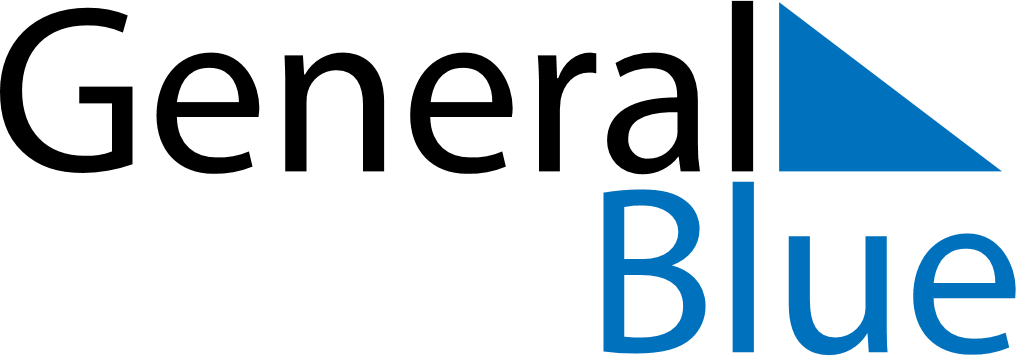 April 2027April 2027April 2027April 2027ArmeniaArmeniaArmeniaSundayMondayTuesdayWednesdayThursdayFridayFridaySaturday1223456789910Motherhood and Beauty Day11121314151616171819202122232324Mother’s Day25262728293030